Korleis koke egg?Kok opp vatn i ei panne.Legg egga forsiktig ned i det kokande vatnet. Bruk gjerne ei skei.Ta tida.Set den varme panna ned i vasken og hell over kaldt vatn frå springen.Koketid for romtempererte egg:Blautkokt egg: 4-6 minutt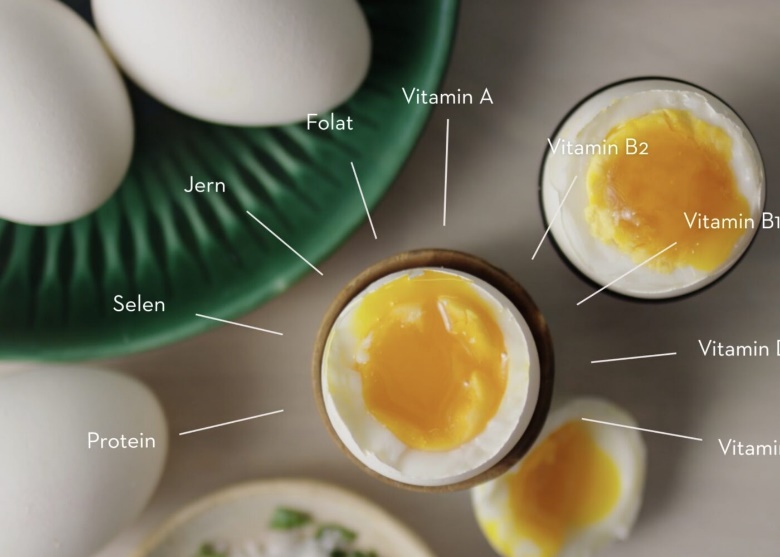 Smilande egg: 7-8 minuttHardkokt egg: 8-10 minutt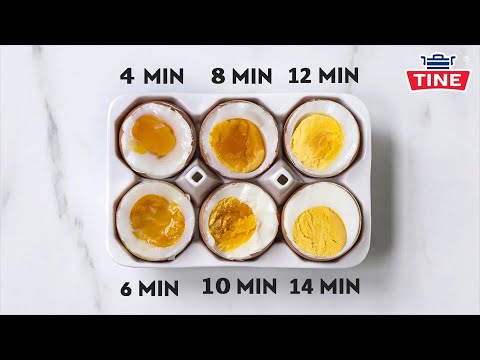 